Submitted by: Jake Bowden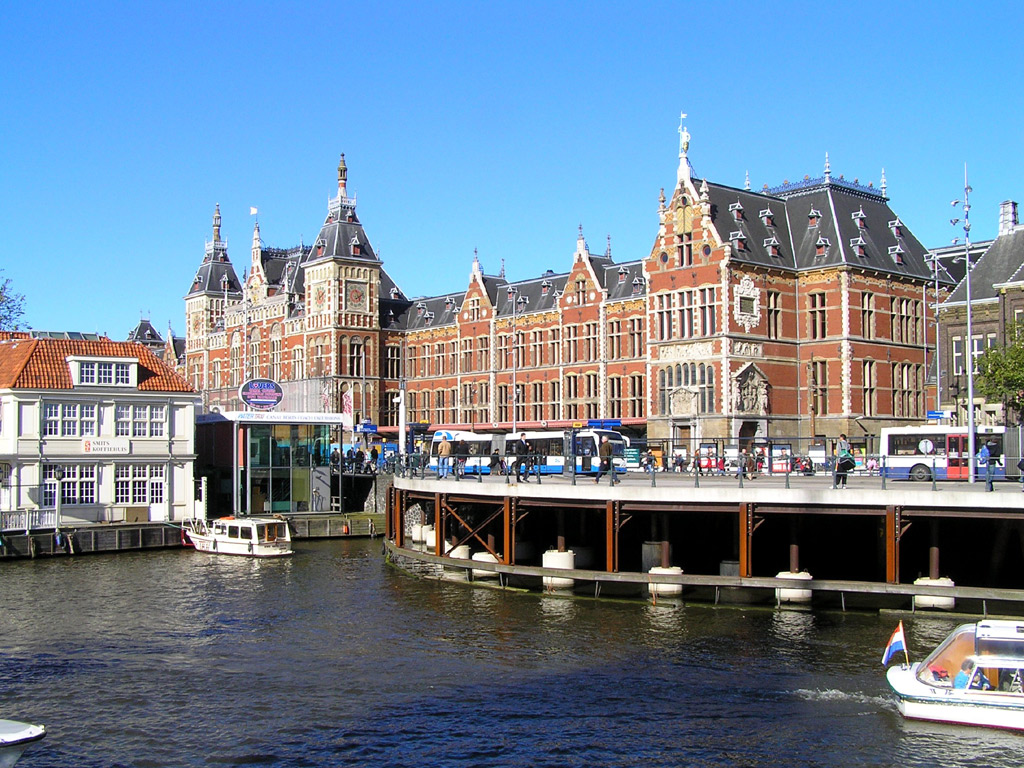 Introduction:  Imagine all of the fun you could have if you took a field trip to Amsterdam. Discovering a new destination and a new culture can be very rewarding. Pack your bags, and get ready for a trip to Amsterdam!Task:  How could you persuade your parents to take you to Amsterdam? Be prepared! Gather travel information so you can persuade them!Process:In this section, you will give your parents a travel log of all the places you will visit in Amsterdam. Your log should include the following:Cost of airfare to Amsterdam from Southern CaliforniaLodging ExpensesTotal cost for the tripEducational destinations you plan to visit3 facts about Amsterdam3 reasons for going to Amsterdam3 photographs of AmsterdamResources:www.expedia.comwww.iamsterdam.com/en/visitingwww.timeout.com/amsterdam/www.visitholland.com/